MID-ATLANTIC BIOSAFETY ASSOCIATIONQuarterly Hybrid Dinner MeetingThursday, November 17, 2022University of Pennsylvania, Facilities & Real Estate Services (FRES) - Conference Room #013401 Walnut Street (3160 Chestnut Street GPS address), Philadelphia, PA 19104Members: in person - $25.00/virtual - free Non-Members in person - $45.00/ virtual - $20 (Offer 2023 one-year MABSA membership)Register and pay for the Meeting at www.mabsa.orgMember who will attend meeting online is free - please provide your name and email and register at treasurer@mabsa.org so we can send the zoom link to you.Direction: Entry to Facilities & Real Estate Services (FRES) at 3101 Walnut Street is accessible from two locations (1) across a bridge that leads from the Walnut Street Bridge into an upper elevator lobby (access controlled after business hours). An  elevator connects to a lower lobby level, where Facilities & Real Estate Services is located. (2) The lower lobby level of  Facilities & Real Estate Services can also be accessed on grade from the 3160 Chestnut Street parking lot (preferred  access location).  The offices of Facilities & Real Estate Services are open to the public: Monday through Friday, 8:00am to 5:00pm.  For the  MABSA meeting security will be posted at the door to let attendees in.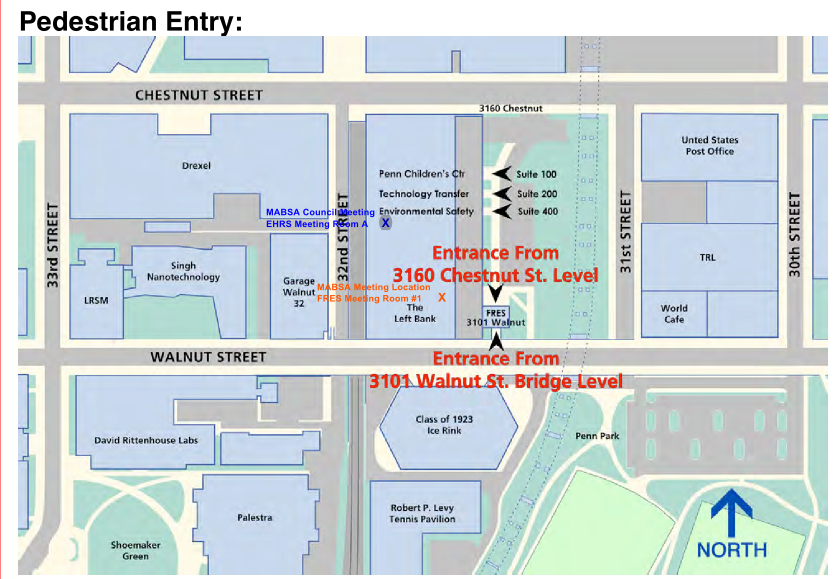 TimePresentation TitleSpeaker5:00 pm – 5:30 pmRegistration and NetworkingRegistration and Networking5:30 pm – 6:30 pmCOVID19 Vaccine Development in the Context of High ContainmentBrian J. O’Shea, Ph.D., CBSP, SM(NRCM), Associate Director - High Containment Operations, Pfizer Vaccine Research & Development6:30 pm – 7:30 pmDinner and NetworkingDinner and Networking